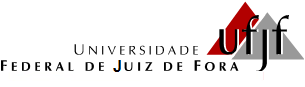 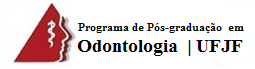 Tel. (32) 2102-3881   e-mail:ppg.odontologia@ufjf.edu.br___________________________________________________________________________CHECKLIST PARA AGENDAMENTO DE DEFESA DE DISSERTAÇÃO/TESEDiscente: ________________________________________  Orientador (a): ________________________________________Para agendamento da defesa, deverão ser entregues na secretaria do PPgO os seguintes documentos, com 30 dias de antecedência:1. (  ) Página contendo o índice de semelhança do relatório originalidade (iThenticate) da dissertação/tese emitido e aprovado pelo Programa;2. (  ) Para membros que nunca participaram de Bancas do Programa: Formulário “Informações dos membros de Banca” preenchido e uma cópia do Diploma de Doutorado;3. (  ) Uma (01) via da “Composição da Banca Examinadora” preenchida;4. (  ) Uma (01) via da “Proposta de Banca Examinadora de Dissertação de Mestrado/Tese de Doutorado” preenchida;5. (  ) Histórico Escolar com todas as Disciplinas obrigatórias encerradas (exceto Defesa de Dissertação ou Tese) e um total mínimo de: 28 créditos (12ª turma de Mestrado); 30 créditos (13ª. Turma de Mestrado) e 44 créditos (Doutorado);6. (  ) Três (03) vias da folha de aprovação (que constará na versão final da Dissertação);7. (  ) Artigo científico impresso referente ao tema da Dissertação/Tese (conforme Art. 37º do Regimento Interno);8. (  ) Comprovante de envio de um (01) artigo referente à Dissertação/Tese (conforme Art. 37º do Regimento Interno);9. (  ) Uma (01) via da Dissertação/Tese gravada em CD no formato PDF;10. (  ) Formulário de recebimento de trabalho preenchido e assinado pelos membros da Banca Examinadora;11. (  ) Declaração de concordância com banca remota – para defesas realizadas por webconferência.Eu_________________________________________ declaro ciência dos quesitos necessários para a defesa da minha Dissertação/Tese e sua posterior homologação. Após aprovação, terei o prazo máximo de 60 (sessenta) dias, contados da data da Defesa, para apresentar na Secretaria do PPgO: 1) dois (02) volumes impressos e encadernados em capa dura na cor azul marinho, letras douradas e em negrito com a versão final da Dissertação/Tese, com o título idêntico ao da ata de defesa (salvo se houver alteração indicada pela Banca Examinadora, devidamente registrada no campo de observações da ata), 2) dois (02) CD’s com a Dissertação gravada em PDF, 3) duas (02) vias do Termo de autorização para publicação de teses e dissertações eletrônicas na biblioteca digital de teses e dissertações/UFJF preenchido e assinado e 4) Declaração de concordância do Orientador com a versão final do trabalho preenchido e assinado.Juiz de Fora, ____ de __________ de _____. ____________________________________Discente____________________________________SecretariaAutorizado pela Coordenação em ____________.  Assinatura:________________________________